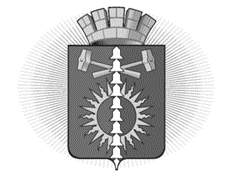 АДМИНИСТРАЦИЯ  ГОРОДСКОГО ОКРУГА ВЕРХНИЙ ТАГИЛПОСТАНОВЛЕНИЕОб утверждении административного регламента предоставления муниципальной услуги «Перевод жилых помещений в нежилые помещения и нежилых помещений в жилые помещения»В целях повышения эффективности работы по исполнению муниципальной услуги по предоставления муниципальной услуги «Перевод жилых помещений в нежилые помещения и нежилых помещений в жилые помещения», в соответствии с  Градостроительным кодексом Российской Федерации, Федеральным законом от 6 октября 2003 года № 131-ФЗ «Об общих принципах организации местного самоуправления в Российской Федерации»,  Федеральным законом от 27 июля 2010 года № 210-ФЗ «Об организации предоставления государственных и муниципальных услуг», Постановлением Администрации городского округа Верхний Тагил от 24 декабря 2018 года № 885 «Об утверждении порядка разработки и утверждения административных регламентов предоставления муниципальных услуг, порядка проведения экспертизы проектов административных регламентов предоставления муниципальных услуг», руководствуясь Уставом городского округа Верхний Тагил, Администрация городского округа Верхний ТагилПОСТАНОВЛЯЕТ:1. Утвердить административный регламент предоставления муниципальной услуги «Перевод жилых помещений в нежилые помещения и нежилых помещений в жилые помещения» (прилагается).2. Административный регламент предоставления муниципальной услуги по выдаче уведомлений о переводе жилых помещений в нежилые помещения и нежилых помещений в жилые помещения на территории городского округа Верхний Тагил, утвержденный постановлением администрации городского округа Верхний Тагил от 04.07.2012 г.  № 494 (ред. От 25.08.2014г. № 593, от 17.11.2014г. № 896, от 28.06.2016г. № 516, от 24.01.2020г. № 26) считать утратившим силу.3. Контроль исполнения настоящего постановления возложить на   заместителя Главы администрации по жилищно-коммунальному и городскому хозяйству Н.Н. Русалеева.4. Разместить настоящее постановление на официальном на сайте  городского округа Верхний Тагил: www.go-vtagil.ru.И.о. главы городского округа Верхний Тагил                                       подпись              И.Г. УпороваВерноСтарший инспектор АСО                                                                                                            Е.А. Поделова городского округа Верхний Тагил       «26» марта 2021 годаУТВЕРЖДЕНпостановлением администрациигородского округа Верхний Тагил   от 26.03.2021 № 152Административный регламент по предоставлению муниципальной услуги «Перевод жилых помещений в нежилые помещения и нежилых помещений в жилые помещения на территории городского округа Верхний Тагил»Раздел 1. Общие положенияПредмет регулирования регламента1. Административный регламент по предоставлению муниципальной услуги «Перевод жилого помещения в нежилое помещение и нежилого помещения в жилое помещение» (далее - регламент) определяет порядок, сроки и последовательность выполнения административных процедур (действий) при предоставлении муниципальной услуги на территории городского округа Верхний Тагил.2. Регламент устанавливает сроки и последовательность административных процедур администрации городского округа Верхний Тагил, осуществляемых в ходе предоставления муниципальной услуги, порядок взаимодействия между должностными лицами, взаимодействия с заявителями.Круг заявителей3. Заявителями на предоставление муниципальной услуги являются собственники переводимых помещений, как физические лица (в том числе индивидуальные предприниматели), так и юридические лица (далее - заявители).4. От имени заявителей заявление и иные документы, необходимые для предоставления муниципальной услуги, также вправе подавать их представители (далее - представитель заявителя) - при предъявлении документа, удостоверяющего личность, и следующих документов, удостоверяющих представительские полномочия:для представителей физических лиц - нотариально удостоверенная доверенность;для представителей юридических лиц - документы о назначении (об избрании), подтверждающие полномочия действовать от имени организации без доверенности (приказ о назначении руководителя, выписка из протокола), или доверенность (нотариально удостоверенная либо выданная за подписью руководителя организации или иного лица, уполномоченного учредительными документами на выдачу доверенности, с приложением печати этой организации).Требования к порядку информирования о предоставлении 
муниципальной услугиИнформирование заявителей о порядке предоставления муниципальной услуги осуществляется непосредственно муниципальным служащим архитектурно-строительного отдела администрации городского округа Верхний Тагил (далее - специалист Отдела) при личном приеме и по телефону, а также через Государственное бюджетное учреждение Свердловской области «Многофункциональный центр предоставления государственных и муниципальных услуг» (далее – МФЦ) и его филиалы.Информация о месте нахождения, графиках (режиме) работы, номерах контактных телефонов, адресах электронной почты и официальном сайте городского округа Верхний Тагил, информация о порядке предоставления муниципальной услуги и услуг, которые являются необходимыми и обязательными для предоставления муниципальной услуги, размещена в федеральной государственной информационной системе «Единый портал государственных и муниципальных услуг (функций)» (далее – Единый портал) по адресу www.gosuslugi.ru, на официальном сайте городского округа Верхний Тагил www.http://go-vtagil.ru, а также предоставляется непосредственно специалистом Отдела при личном приеме и по телефону.На официальном сайте МФЦ www.mfc66.ru указана ссылка 
на официальный сайт городского округа Верхний Тагил.Основными требованиями к информированию заявителей о порядке предоставления муниципальной услуги и услуг, которые являются необходимыми и обязательными для предоставления муниципальной услуги, являются достоверность предоставляемой информации, четкость в изложении информации, полнота информирования.При общении с заявителями (по телефону или лично) специалист Отдела должен корректно и внимательно относиться к заявителям, не унижая их чести и достоинства. Устное информирование о порядке предоставления муниципальной услуги должно проводиться с использованием официально-делового стиля речи.Информирование заявителей о порядке предоставления муниципальной услуги может осуществляться с использованием средств автоинформирования.Раздел 2. Стандарт предоставления муниципальной услугиНаименование муниципальной услуги9. Наименование муниципальной услуги -«Перевод жилого помещения в нежилое помещение и нежилого помещения в жилое помещение».Наименование органа, предоставляющего муниципальную услугуМуниципальная услуга предоставляется администрацией городского округа Верхний Тагил через структурное подразделение –архитектурно-строительный отдел Администрации городского округа Верхний Тагил (далее – Отдел).Наименование органов и организаций, обращение в которыенеобходимо для предоставления муниципальной услуги11. При предоставлении муниципальной услуги предусмотрено межведомственное информационное взаимодействие с Управлением Росреестра по Свердловской области, Управлением по охране объектов культурного наследия.12. Запрещается требовать от заявителя осуществления действий, в том числе согласований, необходимых для получения муниципальной услуги и связанных с обращением в иные государственные (муниципальные) органы и организации, за исключением получения услуг, включенных в перечень услуг, которые являются необходимыми и обязательными для предоставления муниципальных услуг, утвержденный постановлением администрации городского округа Верхний Тагил от 05.04.2017 № 239 «Об утверждении перечня муниципальных услуг, которые являются необходимыми и обязательными для предоставления оказываемых администрацией, муниципальными учреждениями, организациями городского округа Верхний Тагил, в том числе в государственном бюджетном учреждении Свердловской области «Многофункциональный центр предоставления государственных (муниципальных) услуг».Описание результата предоставления муниципальной услуги13. Результатом предоставления муниципальной услуги является:в случае если при предоставлении муниципальной услуги не требуется переустройство и (или) перепланировка переводимого помещения:- уведомление о согласовании либо об отказе в согласовании перевода помещения, подготовленное по форме утвержденной постановлением Правительства Российской Федерации  от 10.08.2005 № 502 (далее – Уведомление);в случае если при предоставлении муниципальной услуги требуется переустройство и (или) перепланировка переводимого помещения:- уведомление о согласовании перевода помещения;- акт о приемке произведенных работ по переустройству и (или) перепланировке переводимого помещения.Сроки предоставления муниципальной услуги, в том числе с учетом необходимости обращения в организации, участвующие в предоставлении муниципальной услуги, срок приостановления предоставления муниципальной услуги в случае, если возможность приостановления предусмотрена законодательством Российской Федерации и законодательством Свердловской области, срок выдачи (направления) документов, являющихся результатом предоставления муниципальной услуги14. Срок предоставления муниципальной услуги – 45 календарных дней с даты регистрации заявления о предоставлении муниципальной услуги в администрации городского округа Верхний Тагил: в случае если при предоставлении муниципальной услуги не требуется переустройство и (или) перепланировка переводимого помещения- 45 (сорок пять) календарных дней;при обращении за приемкой произведенных работ по переустройству и (или) перепланировке переводимого помещения – 20 (двадцать) календарных дней.Нормативные правовые акты, регулирующие предоставлениемуниципальной услугиПеречень нормативных правовых актов, регулирующих предоставление муниципальной услуги, с указанием их реквизитов и источников официального опубликования размещен на официальном сайте городского округа Верхний Тагил в сети «Интернет» по адресу: www.go-vtagil.ruи на Едином портале www.gosuslugi.ru.Отдел, предоставляющий муниципальную услугу, обеспечивает размещение и актуализацию перечня указанных нормативных правовых актов на официальном сайте городского округа Верхний Тагил в информационно-телекоммуникационной сети «Интернет», а также на Едином портале.Исчерпывающий перечень документов, необходимых в соответствии 
с законодательством Российской Федерации и законодательством Свердловской области для предоставления муниципальной услуги
и услуг, которые являются необходимыми и обязательными для предоставления муниципальной услуги, подлежащих представлению заявителем, способы их получения заявителем, в том числе в электронной форме, порядок их представления16. При обращении за получением Уведомления о согласовании перевода помещения:- заявление о переводе помещения (приложение № 1 к регламенту);- документ, удостоверяющий личность заявителя;- документы, указанные в пункте 4 регламента, в случае обращения представителя заявителя;- подготовленный и оформленный в соответствии с требованиями действующего законодательства проект переустройства и (или) перепланировки переводимого помещения. Если при проведении работ по перепланировке затрагиваются несущие строительные конструкции здания, необходимо предоставить заключение по результатам обследования помещения о возможности проведения данного вида работ по перепланировке, выданное организацией, имеющей допуск к определенному виду работ или видам работ, которые оказывают влияние на безопасность объектов капитального строительства;- протокол общего собрания собственников помещений в многоквартирном доме, содержащий решение об их согласии на перевод жилого помещения в нежилое помещение, оформленного в соответствии с Приказом Минстроя России от 28.01.2019 № 44/пр;-согласие каждого собственника всех помещений, примыкающих к переводимому помещению, на перевод жилого помещения в нежилое помещение. Примыкающими к переводимому помещению признаются помещения, имеющие общую с переводимым помещением стену или расположенные непосредственно над или под переводимым помещением. Согласие каждого собственника всех помещений, примыкающих к переводимому помещению, на перевод жилого помещения в нежилое помещение оформляется собственником помещения, примыкающего к переводимому помещению, в письменной произвольной форме, позволяющей определить его волеизъявление. В этом согласии указываются фамилия, имя, отчество (при наличии) собственника помещения, примыкающего к переводимому помещению, полное наименование и основной государственный регистрационный номер юридического лица - собственника помещения, примыкающего к переводимому помещению, паспортные данные собственника указанного помещения, номер принадлежащего собственнику указанного помещения, реквизиты документов, подтверждающих право собственности на указанное помещение17. При обращении за приемкой произведенных работ по переустройству и (или) перепланировке переводимого помещения:- заявление о приемке произведенных работ по переустройству и (или) перепланировке переводимого помещения (приложение №2 к регламенту);- технический план помещения.  Исчерпывающий перечень документов, необходимых в соответствии 
с законодательством Российской Федерации и законодательством Свердловской области для предоставления муниципальной услуги, которые находятся в распоряжении государственных органов, органов местного самоуправления и иных органов, участвующих в предоставлении муниципальных услуг, и которые заявитель вправе представить, а также способы их получения заявителями, в том числе в электронной форме, порядок их представления18. Документы (сведения), необходимые в соответствии с законодательством Российской Федерации и законодательством Свердловской области для предоставления муниципальной услуги, которые находятся в распоряжении государственных органов, органов местного самоуправления и иных органов, участвующих в предоставлении муниципальных услуг (перечень необходимых документов, получаемых в порядке межведомственного электронного взаимодействия):- оригиналы или заверенные копии правоустанавливающих документов на переводимое помещение, подтверждающие право собственности на такое помещение (свидетельство о государственной регистрации права собственности, зарегистрированное в установленном законом порядке, или выписка из Единого государственного реестра недвижимости - ЕГРН), с указанием, что помещение не обременено правами других граждан и указанием основания права собственности;- план переводимого помещения с его техническим описанием (в случае, если переводимое помещение является жилым, технический паспорт такого помещения);- поэтажный план дома, в котором находится переводимое помещение; - заключение органа по охране памятников архитектуры, истории и культуры о допустимости проведения переустройства и (или) перепланировки помещения, в случае если такое помещение или дом, в котором оно находится, является памятником архитектуры, истории или культуры.19. Заявитель вправе представить документы, содержащие сведения, указанные в 18 пункте, по собственной инициативе.Непредставление заявителем документов, которые он вправе представить по собственной инициативе, не является основанием для отказа в предоставлении услуги.Указание на запрет требовать от заявителяпредставления документов и информации или осуществления действийЗапрещается требовать от заявителя:- представления документов и информации или осуществления действий, представление или осуществление которых не предусмотрено нормативными правовыми актами, регулирующими отношения, возникающие в связи 
с предоставлением муниципальной услуги;- представления документов и информации, которые в соответствии с нормативными правовыми актами Российской Федерации, нормативными правовыми актами Свердловской области и муниципальными правовыми актами находятся в распоряжении государственных органов, предоставляющих муниципальную услугу, иных государственных органов, органов местного самоуправления и (или) подведомственных государственным органам и органам местного самоуправления организаций, участвующих в предоставлении государственных или муниципальных услуг, за исключением документов, указанных в части6 статьи 7 Федерального закона от 27 июля 2010 года № 210-ФЗ «Об организации предоставления государственных и муниципальных услуг»;- представления документов и информации, отсутствие и (или) недостоверность которых не указывались при первоначальном отказе в приеме документов, необходимых для предоставления муниципальной услуги, либо в отказе в выдаче Уведомления о переводе помещения, за исключением следующих случаев:- изменение требований нормативных правовых актов, касающихся предоставления муниципальной услуги, после первоначальной подачи заявления о предоставлении муниципальной услуги;- наличие ошибок в заявлении о предоставлении муниципальной услуги и документах, поданных заявителем после первоначального отказа в приеме документов, необходимых для предоставления муниципальной услуги, либо в предоставлении муниципальной услуги и не включенных в представленный ранее комплект документов;- истечение срока действия документов или изменение информации после первоначального отказа в приеме документов, необходимых для предоставления муниципальной услуги;- выявление документально подтвержденного факта (признаков) ошибочного или противоправного действия (бездействия) специалиста Отдела, работника МФЦ при первоначальном отказе в приеме документов, необходимых для предоставления муниципальной услуги.При предоставлении муниципальной услуги запрещается:отказывать в приеме запроса и иных документов, необходимых 
для предоставления муниципальной услуги, в случае, если запрос и документы, необходимые для предоставления муниципальной услуги, поданы в соответствии 
с информацией о сроках и порядке предоставления муниципальной услуги, опубликованной на Едином портале либо на официальном сайте городского округа Верхний Тагил;отказывать в предоставлении муниципальной услуги в случае, если запрос и документы, необходимые для предоставления муниципальной услуги, поданы в соответствии с информацией о сроках и порядке предоставления муниципальной услуги, опубликованной на Едином портале либо на официальном сайте городского округа Верхний Тагил.Исчерпывающий перечень оснований для отказа в приеме документов, необходимых для предоставления муниципальной услуги21. Основаниями для отказа в приеме заявления и иных документов, необходимых для предоставления муниципальной услуги, являются:- обращение за муниципальной услугой, представление которой не предусматривается настоящим регламентом;- заявление подано лицом, не уполномоченным на осуществление таких действий, либо представление интересов заявителя неуполномоченным лицом;- представление заявления о предоставлении муниципальной услуги, оформленного с нарушением требований настоящего регламента, в том числе некорректное (неполное или неправильное) заполнение обязательных полей в форме заявления, а также отсутствие в заявлении сведений, необходимых для предоставления муниципальной услуги (реквизитов документов, необходимых для предоставления муниципальной услуги, которые находятся в распоряжении органов, организаций участвующих в предоставлении муниципальной услуги, которые заявитель вправе представить);- представление документов, утративших силу или срок действия которых истечет до даты завершения предоставления муниципальной услуги;- предоставление документов, содержащих противоречивые сведения, незаверенные исправления, подчистки, помарки;- представление нечитаемых документов.22. В случае устранения обстоятельств, послуживших основанием для отказа в приеме заявления и иных документов, необходимых для предоставления муниципальной услуги, заявитель не лишен права повторно обратиться с соответствующим заявлением и документами. При этом сроки предоставления муниципальной услуги начинают исчисляться заново.Исчерпывающий перечень оснований для приостановленияили отказа в предоставлении муниципальной услуги23. Оснований для приостановления предоставления муниципальной услуги законодательством Российской Федерации не предусмотрено.24. Основаниями для отказа в предоставлении муниципальной услуги являются:1) при обращении за получением Уведомления о согласовании перевода помещения: не представлены документы, определенные пунктом 16  регламента;на момент подачи заявления произведена перепланировка и (или) переустройство помещения, что определяется статьей 29 Жилищного кодекса Российской Федерации как самовольная перепланировка и (или) самовольное переустройство помещения;перевод помещения не допускается в связи с требованиями Жилищного кодекса Российской Федерации, законодательства о градостроительной деятельности и требований сохранения объектов культурного наследия;если доступ к переводимому помещению невозможен без использования помещений, обеспечивающих доступ к иным жилым помещениям, или отсутствует техническая возможность оборудовать такой доступ, а также если переводимое помещение является частью жилого помещения либо используется собственником такого помещения или иным лицом в качестве места постоянного проживания (при переводе жилого помещения в нежилое помещение);если не соблюдено условие: переводимое помещение должно быть расположено на первом этаже многоквартирного дома или выше первого этажа при условии, что помещения, расположенные непосредственно под переводимым помещением, являются нежилыми (при переводе жилого помещения в нежилое помещение); если переводимое помещение располагается в наемном доме социального использования;если переводимое помещение будет использоваться в целях осуществления религиозной деятельности;если переводимое помещение не отвечает установленным действующим законодательством Российской Федерации требованиям и (или) отсутствует возможность обеспечить соответствие такого помещения установленным требованиям;если право собственности на переводимое помещение обременено правами третьих лиц.несоответствие проекта(-ов) переустройства и (или) перепланировки помещения требованиям Градостроительного кодекса Российской Федерации и иным требованиям действующего законодательства Российской Федерации (ГОСТ, СНиП, СП и другие), а также действующим правовым актам органа местного самоуправления;имеется заключение о недопустимости переустройства и (или) перепланировки помещения, выданное органом по охране памятников архитектуры, истории и культуры;имеется заключение о недопустимости переустройства и (или) перепланировки помещения, выданное организацией, имеющей допуск к определенному виду работ или видам работ, которые оказывают влияние на безопасность объектов капитального строительства.2) при обращении за приемкой произведенных работ по переустройству и (или) перепланировке переводимого помещения:не представлены документы, определенные пунктом 17 регламента;несоответствие произведенной перепланировки и (или) переустройства проекту переустройства и (или) перепланировки помещения25. В случае устранения обстоятельств, послуживших основанием для отказа в предоставлении муниципальной услуги, заявитель не лишен права повторно обратиться с соответствующим заявлением. При этом сроки предоставления муниципальной услуги начинают исчисляться заново.Перечень услуг, которые являются необходимыми и обязательными для предоставления муниципальной услуги, в том числе сведения 
о документе (документах), выдаваемом (выдаваемых) организациями, участвующими в предоставлении муниципальной услуги26. Перечень услуг, которые являются необходимыми и обязательными для предоставления муниципальной услуги административным регламентом, а также законодательством Российской Федерации не установлен.Порядок, размер и основания взимания государственной пошлины или иной платы, взимаемой за предоставление муниципальной услуги27. Муниципальная услуга предоставляется без взимания государственной пошлины или иной платы.Порядок, размер и основания взимания платы за предоставление услуг, которые являются необходимыми и обязательными для предоставления муниципальной услуги, включая информацию о методике расчета размера такой платы28. Услуг, которые являются необходимыми и обязательными для предоставления муниципальной услуги, федеральным законодательством Российской Федерации не предусмотрено.Максимальный срок ожидания в очереди при подаче запроса
о предоставлении муниципальной услуги, услуги, предоставляемой организацией, участвующей в предоставлении муниципальной услуги, и при получении результата предоставления таких услуг29. Максимальный срок ожидания в очереди при подаче заявления о предоставлении муниципальной услуги и при получении результата предоставления муниципальной услуги в Отделе не должен превышать 15 минут.30. При обращении заявителя в МФЦ максимальный срок ожидания в очереди при подаче заявления о предоставлении муниципальной услуги и при получении результата предоставления муниципальной услуги не должен превышать 15 минут.Срок и порядок регистрации запроса заявителяо предоставлении муниципальной услуги и услуги, предоставляемой организацией, участвующей в предоставлении муниципальной услуги,в том числе в электронной формеРегистрация запроса и иных документов, необходимых для 
предоставления муниципальной услуги, указанных в пунктах 16, 17 и 18 настоящего регламента, осуществляется в день их поступления
в администрацию городского округа Верхний Тагил при обращении лично, через МФЦ в соответствии с соглашением о взаимодействии, заключенным между администрацией городского округа Верхний Тагил и МФЦ, в том числе при поступлении запроса и иных документов, необходимых для предоставления муниципальной услуги, из МФЦ в электронной форме.В случае если запрос и иные документы, необходимые для предоставления муниципальной услуги, поданы в электронной форме, отдел не позднее рабочего дня, следующего за днем подачи заявления, направляет заявителю электронное сообщение о принятии либо об отказе в принятии запроса. Регистрация запроса и иных документов, необходимых для предоставления муниципальной услуги, направленных в форме электронных документов, при отсутствии оснований для отказа в приеме запроса и иных документов, необходимых для предоставления муниципальной услуги, осуществляется в администрации городского округа Верхний Тагил не позднее рабочего дня, следующего за днем подачи запроса и иных документов, необходимых для предоставления муниципальной услуги.Регистрация запроса и иных документов, необходимых для предоставления муниципальной услуги, осуществляется в порядке, предусмотренном в разделе 3 настоящего регламента.Требования к помещениям, в которых предоставляется муниципальная услуга, к залу ожидания, местам для заполнения запросов о предоставлении муниципальной услуги, информационным стендам с образцами 
их заполнения и перечнем документов, необходимых для предоставления каждой муниципальной услуги, размещению и оформлению визуальной, текстовой и мультимедийной информации о порядке предоставления такой услуги, в том числе к обеспечению доступности для инвалидов указанных объектов в соответствии с законодательством Российской Федерации 
и законодательством Свердловской области о социальной защите инвалидовВ помещениях, в которых предоставляется муниципальная услуга, обеспечивается:соответствие санитарно-эпидемиологическим правилам и нормативам, правилам противопожарной безопасности; создание инвалидам следующих условий доступности объектов 
в соответствии с требованиями, установленными законодательными и иными нормативными правовыми актами:возможность беспрепятственного входа в объекты и выхода из них;возможность самостоятельного передвижения по территории объекта 
в целях доступа к месту предоставления муниципальной услуги, в том числе 
с помощью работников объекта, предоставляющих муниципальные услуги;помещения должны иметь места для ожидания, информирования, приема заявителей.Места ожидания обеспечиваются стульями, кресельными секциями, скамьями (банкетками);помещения должны иметь туалет со свободным доступом к нему 
в рабочее время;места информирования, предназначенные для ознакомления граждан с информационными материалами, оборудуются:информационными стендами или информационными электронными терминалами;столами (стойками) с канцелярскими принадлежностями для оформления документов, стульями.На информационных стендах в помещениях, предназначенных для приема граждан, размещается информация, указанная в пункте 5 регламента.Оформление визуальной, текстовой и мультимедийной информации 
о порядке предоставления муниципальной услуги должно соответствовать оптимальному зрительному и слуховому восприятию этой информации заявителями, в том числе заявителями с ограниченными возможностями.Показатели доступности и качества муниципальной услуги, 
в том числе количество взаимодействий заявителя с должностными лицам и при предоставлении муниципальной услуги и их продолжительность, возможность получения информации о ходе предоставления муниципальной услуги, в том числе с использованием информационно-коммуникационных технологий, возможность либо невозможность получения муниципальной услуги в многофункциональном центре предоставления государственных 
и муниципальных услуг (в том числе в полном объеме), в любом территориальном подразделении органа, предоставляющего муниципальную услугу, по выбору заявителя (экстерриториальный принцип), посредством запроса о предоставлении нескольких муниципальных услуг 
в многофункциональном центре предоставления государственных 
и муниципальных услугКачество и доступность предоставляемой муниципальной услуги характеризуются следующими показателями:- возможность получения муниципальной услуги в МФЦ (в том числе в полном объеме);- возможность предоставления муниципальной услуги по экстерриториальному принципу в МФЦ (при наличии технической возможности информационного обмена в электронной форме в части направления документов заявителя и направления результатов предоставления услуги между МФЦ и администрацией городского округа Верхний Тагил );- создание инвалидам всех необходимых условий доступности муниципальных услуг в соответствии с требованиями, установленными законодательными и иными нормативными правовыми актами;- возможность получения муниципальной услуги посредством запроса о предоставлении нескольких муниципальных услуг в МФЦ.36.При предоставлении муниципальной услуги взаимодействие заявителя со специалистом Отдела, предоставляющего муниципальную услугу, осуществляется:в случае если при предоставлении муниципальной услуги не требуется переустройство и (или) перепланировка переводимого помещения - не более 2 (двух) раз, а именно:- при приеме заявления и иных документов, необходимых для предоставления муниципальной услуги;- при получении результата предоставления муниципальной услуги;в случае если при предоставлении муниципальной услуги требуется переустройство и (или) перепланировка переводимого помещения - не более 4 (четырех) раз, а именно:2 (два) раза при обращении за получением Уведомления о согласовании перевода помещения: при приеме заявления и иных документов, необходимых для предоставления муниципальной услуги, а также при получении результата предоставления муниципальной услуги;2 (два) раза при обращении за приемкой произведенных работ по переустройству и (или) перепланировке переводимого помещения: при приеме заявления и иных документов, необходимых для предоставления муниципальной услуги, а также при получении результата предоставления муниципальной услуги.37. В каждом случае, указанном в пункте 36 настоящего регламента, время, затраченное заявителем при взаимодействии со специалистом Отдела, предоставляющего муниципальную услугу, не должно превышать 15 минут.Иные требования, в том числе учитывающие особенности предоставления муниципальной услуги в многофункциональных центрах предоставления государственных и муниципальных услуг, особенности предоставления муниципальной услуги по экстерриториальному принципу 
и особенности предоставления муниципальной услуги в электронной формеЗаявитель имеет право получения муниципальной услуги 
по экстерриториальному принципу посредством обращения в МФЦ и его филиалы. При этом заявителю необходимо иметь при себе документы, указанные 
в пункте 16 и 17 регламента. Заявитель также вправе представить 
по собственной инициативе документы, указанные в пункте 18 регламента.При обращении за предоставлением муниципальной услуги 
в электронной форме заявитель либо его представитель использует соответствующую требованиям, установленным приказом Федеральной службы безопасности Российской Федерации от 27 декабря 2011 года № 796 «Об утверждении Требований к средствам электронной подписи и Требований к средствам удостоверяющего центра», усиленную квалифицированную электронную подпись в порядке, установленном законодательством. При направлении заявления и прилагаемых к нему документов в электронной форме представителем заявителя, действующим на основании доверенности, доверенность должна быть представлена в форме электронного документа, подписанного усиленной квалифицированной электронной подписью уполномоченного лица, выдавшего (подписавшего) доверенность.Раздел 3. Состав, последовательность и сроки выполнения административных процедур (действий), требования к порядку 
их выполнения, в том числе особенности выполнения административных процедур (действий) в электронной форме, а также особенности выполнения административных процедур (действий) в многофункциональных центрах предоставления государственных и муниципальных услуг40. Последовательность административных процедур (действий)
по предоставлению муниципальной услуги включает следующие административные процедуры:1)прием и регистрация заявления и документов, необходимых для предоставления муниципальной услуги.2) рассмотрение заявления и документов, необходимых для предоставления муниципальной услуги, и принятие решения о наличии либо об отсутствии оснований для отказа в приеме заявления и документов, необходимых для предоставления муниципальной услуги.3) формирование и направление межведомственных запросов в органы (организации), участвующие в предоставлении муниципальной услуги.4) организация работы комиссии по переводу жилых помещений в нежилые и нежилых помещений в жилые.5) подготовка проекта Уведомления о согласовании либо отказе в согласовании перевода помещения; 6) организация работы приемочной комиссии.7) выдача (направление) заявителю документов и (или) информации, подтверждающих предоставление муниципальной услуги (в том числе уведомление об отказе в предоставлении муниципальной услуги).Прием и регистрация заявления и документов, необходимых для предоставления муниципальной услуги41. Основанием для начала выполнения административной процедуры является поступившее обращение заявителя (представителя заявителя) и документы, необходимых для предоставления муниципальной услуги.42. Специалист Отдела, ответственный за предоставление муниципальной услуги:- устанавливает личность заявителя (представителя заявителя), в том числе проверяет документ, удостоверяющий личность;- проверяет полномочия заявителя, в том числе полномочия представителя заявителя действовать от имени заявителя;- сверяет копии документов с представленными подлинниками, после чего возвращает представленные подлинники заявителю (представителю заявителя);- принимает заявление и документы, необходимые для предоставления муниципальной услуги, и регистрирует заявление с представленными документами.43. Максимальный срок выполнения действий составляет 15 минут.44. Результатом выполнения административной процедуры является прием и регистрация заявления и документов, необходимых для предоставления муниципальной услуги.45. Результат выполнения административной процедуры фиксируется в журнале регистрации входящей корреспонденции.Рассмотрение заявления и документов, необходимых для предоставления муниципальной услуги, и принятие решения о наличии либо об отсутствии оснований для отказа в приеме заявления и документов, необходимых для предоставления муниципальной услуги46. Основанием для начала выполнения административной процедуры является поступление зарегистрированного заявления с документами, необходимыми для предоставления муниципальной услуги.47. Специалист Отдела, ответственный за предоставление муниципальной услуги:рассматривает заявление и представленные документы на наличие либо отсутствие оснований для отказа в приеме документов, необходимых для предоставления муниципальной услуги, предусмотренных пунктом 21 настоящего регламента;при отсутствии оснований для отказа в приеме документов, необходимых для предоставления муниципальной услуги, переходит к реализации следующей административной процедуры;при наличии оснований для отказа в приеме документов, необходимых для предоставления муниципальной услуги, предусмотренных пунктом 21 настоящего регламента, последовательно реализует следующие действия:- готовит проект письма об отказе в приеме документов, необходимых для предоставления муниципальной услуги;- осуществляет подписание такого письма главой городского округа Верхний Тагил;- осуществляет регистрацию такого письма;- обеспечивает выдачу (направление) заявителю такого письма.48. Максимальный срок выполнения действий, предусмотренных пунктом 47 настоящего регламента, составляет 3 (три) рабочих дня.49. Результатом выполнения административной процедуры является принятие решения о наличии оснований для отказа в приеме документов, необходимых для предоставления муниципальной услуги, либо принятие решения об отсутствии оснований для отказа в приеме документов, необходимых для предоставления муниципальной услуги.Формирование и направление межведомственных запросов в органы (организации), участвующие в предоставлении муниципальной услуги50. Основанием для начала административной процедуры является отсутствие в пакете документов, представленных заявителем, документов, необходимых для предоставления муниципальной услуги, которые находятся в распоряжении иных органов.51. Специалист Отдела, ответственный за предоставление муниципальной услуги, в течение одного рабочего дня с момента поступления к нему заявления и документов, необходимых для предоставления муниципальной услуги, формирует и направляет межведомственный запрос в следующие органы:- формирует запрос(-ы) об истребовании документов, необходимых для предоставления муниципальной услуги, предусмотренных пунктом 18настоящего регламента, в органы (организации), участвующие в предоставлении муниципальной услуги;- направляет запрос(-ы) в органы (организации), участвующие в предоставлении муниципальной услуги, в порядке межведомственного взаимодействия;- получает в порядке межведомственного взаимодействия истребуемые документы.Межведомственный запрос формируется и направляется в форме электронного документа, подписанного усиленной квалифицированной электронной подписью.При отсутствии технической возможности формирования и направления межведомственного запроса в форме электронного документа межведомственный запрос направляется на бумажном носителе по почте, по факсу с одновременным его направлением по почте или курьерской доставкой.Межведомственный запрос формируется в соответствии с требованиями статьи 7.2 Федерального закона от 27 июля 2010 года  № 210-ФЗ «Об организации предоставления государственных и муниципальных услуг».Документы и сведения, запрошенные в рамках межведомственного взаимодействия, поступают в администрацию городского округа Верхний Тагил  в срок не позднее трех рабочих дней с момента поступления межведомственного запроса. Результатом данной административной процедуры является направление межведомственного запроса в органы, (организации), участвующие 
в предоставлении муниципальной услуги.Организация работы комиссии по переводу жилых помещений в нежилые и нежилых помещений в жилые55. Основанием для начала выполнения административной процедуры является поступление заявления и полного пакета документов, необходимых для оказания муниципальной услуги.56. Специалист Отдела, ответственный за предоставление муниципальной услуги:Обобщает информацию, необходимую для рассмотрения заявления и документов на заседании комиссии, с обязательным указанием:данных о собственнике переводимого помещения;технического описания переводимого помещения;цели использования переводимого помещения.Максимальный срок выполнения действия составляет 5 (пять) рабочих дней.57. Назначает день и время заседания комиссии, о чем уведомляет членов комиссии.58. В назначенный день, совместно с членами комиссии, осуществляет рассмотрение заявления и документов, необходимых для предоставления муниципальной услуги. Максимальный срок выполнения действия составляет 1 (один) рабочий день.59. По результатам рассмотрения на комиссии заявления и документов, необходимых для предоставления муниципальной услуги, готовит Акт совещания комиссии о согласовании либо отказе в согласовании перевода помещения.60. Максимальный срок выполнения действий составляет 10 (десять) рабочих дней.61. Результатом выполнения административной процедуры является подписанный Акт совещания комиссии о согласовании перевода помещения либо об отказе в согласовании такого перевода.62. Результат выполнения административной процедуры фиксируется в журнале регистрации уведомлений о переводе (отказе в переводе) помещений.Подготовка проекта Уведомления о согласовании либо отказе в согласовании перевода помещения63. Основанием для начала выполнения административной процедуры является поступивший после подписания и утверждения акт совещания комиссии о согласовании перевода помещения либо об отказе в согласовании такого перевода. 64. Специалист Отдела, ответственный за предоставление муниципальной услуги на основании решения принятого комиссией готовит проект Уведомления о переводе (отказе в переводе) жилого (нежилого) помещения в нежилое (жилое) помещение, по форме утвержденной постановлением Правительства Российской Федерации от 10.08.2005 № 502 «Об утверждении формы уведомления о переводе (отказе в переводе) жилого (нежилого) помещения в нежилое (жилое) помещение». Уведомление готовится в двух экземплярах.65.  Уведомление подписывается Главой городского округа Верхний Тагил, заверяется печатью. 66. Формирование результата предоставления муниципальной услуги осуществляется в течение одного рабочего дня.67.	Результатом административной процедуры является сформированное и подписанное Уведомление о переводе либо отказе в переводе помещения.68. Результат выполнения административной процедуры фиксируется в журнале регистрации Уведомлений. Организация работы приемочной комиссии 69. Основанием для начала выполнения административной процедуры является поступившее после проведенного переустройства и (или) перепланировки заявление и документы, необходимые для оказания муниципальной услуги.70. Специалист Отдела, ответственный за предоставление муниципальной услуги:- назначает день и время выезда на объект для приемки произведенных работ по переустройству и (или) перепланировке переводимого помещения, о чем уведомляет заявителя и членов приемочной комиссии в составе, утвержденном постановлением администрации городского округа Верхний Тагил   от 19.08.2013 № 2436-п. Максимальный срок выполнения действия составляет 2 (два) рабочих дня;- в назначенный день, совместно с заявителем и членами приемочной комиссии, осуществляет выезд на объект для приемки произведенных работ по переустройству и (или) перепланировке переводимого помещения. Максимальный срок выполнения действия составляет 1 (один) рабочий день.71. По результатам выезда приемочной комиссии специалист Отдела осуществляет подготовку проекта Акта приемочной комиссии о приемке произведенных работ по переустройству и (или) перепланировке переводимого помещения. В случае, если в ходе приемки произведенных работ приемочной комиссией установлены факты несоответствия произведенных работ по переустройству и (или) перепланировке переводимого помещения проекту, предоставленному для получения Уведомления о переводе, об этом делается соответствующая запись в Акте о приемке произведенных работ. Максимальный срок выполнения административных действий составляет 5 (пять) рабочих дней73. В случае устранения замечаний, заявитель не лишен права повторно обратиться с соответствующим заявлением и документами. При этом сроки предоставления муниципальной услуги начинают исчисляться заново.74. Результатом выполнения административной процедуры является подписанный и утвержденный Акт приемочной комиссии. 75. Результат выполнения административной процедуры фиксируется в журнале регистрации Уведомлений о переводе (отказе в переводе) помещений.Выдача (направление) заявителю документов и (или) информации, подтверждающих предоставление муниципальной услуги (в том числе уведомление об отказе в предоставлении муниципальной услуги).76. Основанием для начала выполнения административной процедуры является наличие сформированного результата предоставления муниципальной услуги.77. Специалист Отдела, ответственный за предоставление муниципальной услуги:- устанавливает личность заявителя (представителя заявителя), в том числе путем аутентификации с документом, удостоверяющим личность, при личной явке;- проверяет полномочия заявителя, в том числе полномочия представителя заявителя действовать от имени заявителя;- обеспечивает выдачу (направление) заявителю документов и (или) информации, подтверждающих предоставление муниципальной услуги (в том числе решения об отказе в предоставлении муниципальной услуги).78. Максимальный срок выполнения действий, предусмотренных пунктом 77настоящего регламента, составляет 1 (один) рабочий день, следующий за днем подписания документа, являющегося результатом предоставления муниципальной услуги (в том числе решения об отказе в предоставлении муниципальной услуги).79. Результатом выполнения административной процедуры является выдача (направление) заявителю результата предоставления муниципальной услуги (в том числе решения об отказе в предоставлении муниципальной услуги).80. Результат выполнения административной процедуры фиксируется подписью заявителя о получении документа, являющегося результатом предоставления муниципальной услуги (в том числе решения об отказе в предоставлении муниципальной услуги), в документе, который хранится в администрации городского округа Верхний Тагил .Порядок осуществления административных процедур в электронной форме, в том числе с использованием Федеральной государственной информационной системы «Единый портал государственных и муниципальных услуг»82. Предоставление муниципальной услуги, предусмотренной настоящим регламентом, в электронной форме, в том числе с использованием Федеральной государственной информационной системы «Единый портал государственных и муниципальных услуг» включает следующие административные процедуры:1)получение информации о порядке и сроках предоставления муниципальной услуги;2)запись на прием в Отдел, предоставляющий муниципальную услугу, для подачи запроса при реализации технической возможности в случае, если на территории муниципального образования Свердловской области муниципальная услуга недоступна в электронной форме;3)формирование запроса о предоставлении муниципальной услуги;4)прием и регистрация органом, предоставляющим муниципальную услугу, запроса и иных документов, необходимых для предоставления услуги;5)оплата государственной пошлины за предоставление муниципальной услуги и уплата иных платежей, взимаемых в соответствии с законодательством Российской Федерации;6)получение заявителем сведений о ходе выполнения запроса о предоставлении муниципальной услуги; 7)взаимодействие органа, предоставляющего муниципальную услугу, с иными органами власти, органами местного самоуправления и организациями, участвующими в предоставлении муниципальной услуги, в том числе порядок и условия такого взаимодействия;8) получение заявителем результата предоставления муниципальной услуги, если иное не установлено законодательством Российской Федерации или законодательством Свердловской области; 9) осуществление оценки качества предоставления муниципальной услуги при наличии технической возможности в случае, если на территории муниципального образования Свердловской области муниципальная услуга недоступна в электронной форме.Получение информации о порядке и сроках предоставления муниципальной услуги83. Информация о предоставлении муниципальной услуги размещается 
на Едином портале, а также официальном сайте городского округа Верхний Тагил.На Едином портале, официальном сайте городского округа Верхний Тагил размещается следующая информация:1) исчерпывающий перечень документов, необходимых для предоставления муниципальной услуги, требования к оформлению указанных документов, а также перечень документов, которые заявитель вправе представить по собственной инициативе;2) круг заявителей;3) срок предоставления муниципальной услуги;4) результаты предоставления муниципальной услуги, порядок представления документа, являющегося результатом предоставления муниципальной услуги;5) размер государственной пошлины, взимаемой за предоставление муниципальной услуги;6) исчерпывающий перечень оснований для приостановления или отказа 
в предоставлении муниципальной услуги;7) о праве заявителя на досудебное (внесудебное) обжалование действий (бездействия) и решений, принятых (осуществляемых) в ходе предоставления муниципальной услуги;8) формы заявлений (уведомлений, сообщений), используемые 
при предоставлении муниципальной услуги.Информация на Едином портале, официальном сайте городского округа Верхний Тагил о порядке и сроках предоставления муниципальной услуги на основании сведений, содержащихся в федеральной государственной информационной системе «Федеральный реестр государственных и муниципальных услуг (функций)», предоставляется заявителю бесплатно.Доступ к информации о сроках и порядке предоставления муниципальной услуги осуществляется без выполнения заявителем каких-либо требований, в том числе без использования программного обеспечения, установка которого на технические средства заявителя требует заключения лицензионного или иного соглашения с правообладателем программного обеспечения, предусматривающего взимание платы, регистрацию или авторизацию заявителя, или предоставление им персональных данных.Запись на прием в орган, предоставляющий муниципальную услугу, 
для подачи запроса при реализации технической возможности в случае, если на территории муниципального образования Свердловской области муниципальная услуга недоступна в электронной форме84. В целях предоставления муниципальной услуги осуществляется прием заявителей, в том числе по предварительной записи. Запись на прием проводится посредством Единого портала государственных и муниципальных услуг (функций), официального сайта городского округа Верхний Тагил. Заявителю предоставляется возможность записи в любые свободные для приема дату и время в пределах установленного в администрации городского округа Верхний Тагил   графика приема заявителей. Специалист Отдела, ответственный за предоставление муниципальной услуги не вправе требовать от заявителя совершения иных действий, кроме прохождения идентификации и аутентификации в соответствии с нормативными правовыми актами Российской Федерации, указания цели приема, а также предоставления сведений, необходимых для расчета длительности временного интервала, который необходимо забронировать для приема.Формирование запроса о предоставлении муниципальной услуги 
85. Формирование запроса заявителем осуществляется посредством заполнения электронной формы запроса на Едином портале без необходимости дополнительной подачи запроса в какой-либо иной форме. 
На Едином портале размещаются образцы заполнения электронной формы запроса. Форматно-логическая проверка сформированного запроса осуществляется автоматически после заполнения заявителем каждого из полей электронной формы запроса. При выявлении некорректно заполненного поля электронной формы запроса заявитель уведомляется о характере выявленной ошибки и порядке ее устранения посредством информационного сообщения непосредственно в электронной форме запроса.При формировании запроса заявителю обеспечивается:а) возможность копирования и сохранения запроса и иных документов, указанных в пунктах 16 и 17 настоящего административного регламента, необходимых для предоставления муниципальной услуги;б) возможность заполнения несколькими заявителями одной электронной формы запроса при обращении за муниципальными услугами, предполагающими направление совместного запроса несколькими заявителями;в) возможность печати на бумажном носителе копии электронной формы запроса; г) сохранение ранее введенных в электронную форму запроса значений 
в любой момент по желанию пользователя, в том числе при возникновении ошибок ввода и возврате для повторного ввода значений в электронную форму запроса;д) заполнение полей электронной формы запроса до начала ввода сведений заявителем с использованием сведений, размещенных в федеральной государственной информационной системе «Единая система идентификации 
и аутентификации в инфраструктуре, обеспечивающей информационно технологическое взаимодействие информационных систем, используемых 
для предоставления государственных и муниципальных услуг в электронной форме» (далее – единая система идентификации и аутентификации), и сведений, опубликованных на Едином портале государственных и муниципальных услуг (функций), в части, касающейся сведений, отсутствующих в единой системе идентификации и аутентификации;е) возможность вернуться на любой из этапов заполнения электронной формы запроса без потери ранее введенной информации;ж) возможность доступа заявителя на Едином портале к ранее поданным им запросам в течение не менее одного года, а также частично сформированных запросов – в течение не менее 3 месяцев.Сформированный и подписанный запрос, и иные документы, указанные пунктах 16 и 17 настоящего регламента, необходимые для предоставления муниципальной услуги, направляются в орган (организацию) посредством Единого портала.Прием и регистрация Отделом, предоставляющим муниципальную услугу, запроса и иных документов, необходимых для предоставления услуги86. Специалист Отдела, ответственный за предоставление муниципальной услуги, обеспечивает прием документов, необходимых для предоставления муниципальной услуги, и регистрацию запроса без необходимости повторного представления заявителем таких документов на бумажном носителе.Срок регистрации запроса – 1 рабочий день.Предоставление муниципальной услуги начинается с момента приема 
и регистрации специалистом Отдела, электронных документов, необходимых для предоставления муниципальной услуги.При получении запроса в электронной форме в автоматическом режиме осуществляется форматно-логический контроль запроса, проверяется наличие оснований для отказа в приеме запроса, указанных в пункте 24 настоящего регламента, а также осуществляются следующие действия: 1) при наличии хотя бы одного из указанных оснований специалист Отдела, ответственный за предоставление муниципальной услуги, в срок, не превышающий срок предоставления муниципальной услуги, подготавливает письмо о невозможности предоставления муниципальной услуги;2) при отсутствии указанных оснований заявителю сообщается присвоенный запросу в электронной форме уникальный номер, по которому в соответствующем разделе Единого портала заявителю будет представлена информация о ходе выполнения указанного запроса. Прием и регистрация запроса осуществляются специалистом Отдела, ответственным за предоставление муниципальной услуги.После принятия запроса заявителя статус запроса заявителя в личном кабинете на Едином портале обновляется до статуса «принято».Оплата государственной пошлины за предоставление муниципальной услуги и уплата иных платежей, взимаемых в соответствии 
с законодательством Российской Федерации87. Государственная пошлина за предоставление муниципальной услуги не взимается.Получение заявителем сведений о ходе выполнения запроса 
о предоставлении муниципальной услуги 88. Заявитель имеет возможность получения информации о ходе предоставления муниципальной услуги. Информация о ходе предоставления муниципальной услуги направляется заявителю в срок, не превышающий одного рабочего дня после завершения выполнения соответствующего действия, на адрес электронной почты или с использованием средств Единого портала по выбору заявителя.При предоставлении муниципальной услуги в электронной форме заявителю направляется:а) уведомление о записи на прием в Отдел или МФЦ;б) уведомление о приеме и регистрации запроса и иных документов, необходимых для предоставления муниципальной услуги;в) уведомление о начале процедуры предоставления муниципальной услуги;г) уведомление об окончании предоставления муниципальной услуги либо мотивированном отказе в приеме запроса и иных документов, необходимых для предоставления муниципальной услуги;д) уведомление о результатах рассмотрения документов, необходимых 
для предоставления муниципальной услуги;е) уведомление о возможности получить результат предоставления муниципальной услуги либо мотивированный отказ в предоставлении муниципальной услуги;ж) уведомление о мотивированном отказе в предоставлении муниципальной услуги.Взаимодействие органа, предоставляющего муниципальную услугу, 
с иными органами власти, органами местного самоуправления 
и организациями, участвующими в предоставлении муниципальной услуги, в том числе порядок и условия такого взаимодействия89. Порядок и условия взаимодействия администрации городского округа Верхний Тагил  , предоставляющей муниципальную услугу, с иными органами власти и организациями, участвующими в предоставлении муниципальной услуги описан в пунктах 50-54 настоящего регламента.Получение заявителем результата предоставления муниципальной услуги, если иное не установлено законодательством Российской Федерации или законодательством Свердловской области90. Результат предоставления муниципальной услуги заявитель по его выбору вправе получить в форме электронного документа, подписанного с использованием усиленной квалифицированной электронной подписи.Заявитель вправе получить результаты предоставления муниципальной услуги в форме электронного документа или документа на бумажном носителе 
в течение срока действия результата предоставления муниципальной услуги.Осуществление оценки качества предоставления муниципальной услуги при наличии технической возможности в случае, если на территории муниципального образования Свердловской области муниципальная услуга недоступна в электронной форме91. Заявителям обеспечивается возможность оценить доступность и качество муниципальной услуги на Едином портале государственных и муниципальных услуг (функций).Порядок выполнения административных процедур (действий) по предоставлению муниципальной услуги, выполняемых многофункциональным центром предоставления государственных и муниципальных услуг, в том числе порядок административных процедур (действий), выполняемых многофункциональным центром предоставления государственных и муниципальных услуг при предоставлении муниципальной услуги в полном объеме и при предоставлении муниципальной услуги посредством комплексного запроса92. Последовательность административных процедур (действий) по предоставлению муниципальной услуги, выполняемой многофункциональным центром предоставления государственных и муниципальных услуг:1)информирование заявителей о порядке предоставления муниципальной услуги в многофункциональном центре предоставления государственных и муниципальных услуг, о ходе выполнения запроса о предоставлении муниципальной услуги, по иным вопросам, связанным с предоставлением муниципальной услуги, а также консультирование заявителей о порядке предоставления муниципальной услуги в многофункциональном центре предоставления государственных и муниципальных услуг;2)прием запросов заявителей о предоставлении муниципальной услуги и иных документов, необходимых для предоставления муниципальной услуги;3)формирование и направление многофункциональным центром предоставления государственных и муниципальных услуг межведомственного запроса в органы, предоставляющие муниципальные услуги, в иные органы государственной власти, органы местного самоуправления и организации, участвующие в предоставлении муниципальных услуг;4)выдача заявителю результата предоставления муниципальной услуги, в том числе выдача документов на бумажном носителе, подтверждающих содержание электронных документов, направленных в многофункциональный центр предоставления государственных и муниципальных услуг по результатам предоставления государственных и муниципальных услуг органами, предоставляющими государственные услуги, и органами, предоставляющими муниципальные услуги, а также выдача документов, включая составление на бумажном носителе и заверение выписок из информационных систем органов, предоставляющих государственные услуги, и органов, предоставляющих муниципальные услуги;5)предоставление муниципальной услуги в многофункциональном центре предоставления государственных и муниципальных услуг посредством комплексного запроса.Информирование заявителей о порядке предоставления муниципальной услуги в многофункциональном центре предоставления государственных и муниципальных услуг, о ходе выполнения запроса 
о предоставлении муниципальной услуги, по иным вопросам, связанным 
с предоставлением муниципальной услуги, а также консультирование заявителей о порядке предоставления муниципальной услуги 
в многофункциональном центре предоставления государственных 
и муниципальных услуг93.  Информирование заявителей осуществляется по следующим вопросам:перечня документов, необходимых для оказания муниципальной услуги, комплектности (достаточности) представленных документов;источника получения документов, необходимых для оказания муниципальной услуги;времени приема и выдачи документов;сроков оказания муниципальной услуги;порядка обжалования действий (бездействия) и решений, осуществляемых 
и принимаемых в ходе оказания муниципальной услугиИнформирование осуществляется:непосредственно в многофункциональном центре предоставления государственных и муниципальных услуг при личном обращении в день обращения заявителя в порядке очереди;с использованием средств телефонной связи;с использованием официального сайта в сети Интернетhttp://go-vtagil.ru или электронной почты.Прием запросов заявителей о предоставлении муниципальной 
услуги и иных документов, необходимых для предоставления муниципальной услуги94. Основанием для начала исполнения муниципальной услуги является личное обращение заявителя (его представителя) с комплектом документов, указанных пункте 16 и 17 настоящего регламента.Специалист МФЦ, осуществляющий прием документов:устанавливает личность заявителя, в том числе проверяет документ, удостоверяющий личность, проверяет полномочия заявителя, в том числе полномочия представителя действовать от его имени;проверяет наличие всех необходимых документов, исходя 
из соответствующего перечня документов, необходимых для оказания муниципальной услуги;проверяет соответствие представленных документов установленным требованиям, удостоверяясь, что:- документы в установленных законодательством случаях нотариально удостоверены, скреплены печатями, имеют надлежащие подписи сторон 
или определенных законодательством должностных лиц;- тексты документов написаны разборчиво, наименования юридических лиц без сокращения, с указанием их мест нахождения;- фамилии, имена и отчества физических лиц, адреса их мест жительства написаны полностью;- в документах нет подчисток, приписок, зачеркнутых слов и иных 
не оговоренных в них исправлений;- документы не исполнены карандашом;- документы не имеют серьезных повреждений, наличие которых 
не позволяет однозначно истолковать их содержание;сличает представленные экземпляры оригиналов и копий документов (в том числе нотариально удостоверенные) друг с другом. Если представленные копии документов нотариально не заверены, данный специалист, сличив копии документов с их подлинными экземплярами, заверяет своей подписью с указанием фамилии и инициалов и ставит штамп «копия верна»;оформляет расписку в получении документов (в необходимом количестве экземпляров) и первый экземпляр выдает заявителю.Заявитель, представивший документы для получения муниципальной услуги, в обязательном порядке информируется специалистами МФЦ:- о сроке завершения оформления документов и порядке их получения;- о возможности приостановления подготовки и выдачи документов;- о возможности отказа в предоставлении муниципальной услуги.При установлении фактов отсутствия необходимых документов, несоответствия представленных документов требованиям настоящего регламента, специалист, ответственный за прием документов, уведомляет заявителя под роспись о наличии препятствий для оказания муниципальной услуги, объясняет заявителю содержание выявленных недостатков в представленных документах и предлагает принять меры по их устранению.В случае поступления заявления и прилагаемых к нему документов (при наличии) в электронной форме должностное лицо МФЦ, ответственное за прием и регистрацию документов, осуществляет следующую последовательность действий:1) просматривает электронные образцы заявления и прилагаемых к нему документов;2) осуществляет контроль полученных электронных образцов заявления 
и прилагаемых к нему документов на предмет целостности;3) фиксирует дату получения заявления и прилагаемых к нему документов;4) направляет заявителю через личный кабинет уведомление о получении заявления и прилагаемых к нему документов (при наличии) с указанием 
на необходимость представить для сверки подлинников документов (копии, заверенные в установленном порядке), указанных в пункте 16 и 17 настоящего регламента, а также на право заявителя представить по собственной инициативе документы, указанные в пункте 18 настоящего регламента в срок, не превышающий 3 рабочих дней с даты получения ходатайства и прилагаемых к нему документов (при наличии) в электронной форме.МФЦ обеспечивает передачу принятых от заявителя заявления и документов, необходимых для предоставления муниципальной услуги, в администрацию городского округа Верхний Тагил  в порядке и сроки, установленные соглашением о взаимодействии, но не позднее следующего рабочего дня после принятия заявления. Формирование и направление многофункциональным центром предоставления государственных и муниципальных услуг межведомственного запроса в органы, предоставляющие муниципальные услуги, в иные органы государственной власти, органы местного самоуправления и организации, участвующие в предоставлении муниципальных услуг95. Формирование и направление МФЦ межведомственного запроса в органы, предоставляющие муниципальные услуги, в иные органы государственной власти, органы местного самоуправления и организации, участвующие в предоставлении муниципальных услуг осуществляется в порядке, предусмотренном соглашением о взаимодействии между МФЦ и администрацией городского округа Верхний Тагил .Выдача заявителю результата предоставления муниципальной услуги,
в том числе выдача документов на бумажном носителе, подтверждающих содержание электронных документов, направленных в многофункциональный центр предоставления государственных 
и муниципальных услуг по результатам предоставления государственных 
и муниципальных услуг органами, предоставляющими государственные услуги, и органами, предоставляющими муниципальные услуги, а также выдача документов, включая составление на бумажном носителе и заверение выписок из информационных систем органов, предоставляющих государственные услуги, и органов, предоставляющих 
муниципальные услуги96. При выдаче документов специалист МФЦ:устанавливает личность заявителя, наличие соответствующих полномочий на получение муниципальной услуги;знакомит с перечнем и содержанием выдаваемых документов;при предоставлении заявителем расписки, выдает запрашиваемые документы или мотивированный отказ в установленные сроки.Заявитель подтверждает получение документов личной подписью 
с расшифровкой в соответствующей графе расписки, которая хранится 
в МФЦ.Заявитель вправе отозвать свое заявление в любой момент рассмотрения, согласования или подготовки документа администрацией городского округа Верхний Тагил , обратившись с соответствующим заявлением в МФЦ. В этом случае документы подлежат возврату заявителю в полном объеме, о чем в расписке делается соответствующая отметка.В случае, если после оповещения заявителя любым доступным способом 
о результате оказания муниципальной услуги заявитель не обращается 
за получением документов, то комиссия, созданная приказом руководителя МФЦ, ежеквартально до 20 числа месяца, следующего за отчетным кварталом, проводит инвентаризацию неполученных в срок пакетов документов.По итогам инвентаризации комиссия составляет акт, который утверждает руководитель многофункционального центра предоставления государственных 
и муниципальных услуг, затем документы подлежат архивированию, 
а в программном комплексе проставляется статус пакета документов «Передано в архив структурного подразделения».Если заявитель после архивирования документов обращается 
за их получением, то на основании личного заявления документы извлекаются из архива и подлежат выдаче заявителю в полном объеме, после чего в программном комплексе проставляется статус пакета документов «Услуга оказана».Предоставление муниципальной услуги в многофункциональном центре предоставления государственных и муниципальных услуг посредством комплексного запроса97. МФЦ осуществляет информирование заявителей о порядке предоставления муниципальной услуги посредством комплексного запроса, о ходе выполнения комплексных запросов, а также по иным вопросам, связанным с предоставлением муниципальной услуги. 98. При однократном обращении заявителя в МФЦ с запросом на получение двух и более муниципальных услуг, заявление о предоставлении услуги формируется уполномоченным работником МФЦ и скрепляется печатью МФЦ. При этом составление и подписание таких заявлений заявителем не требуется. МФЦ передает в администрацию городского округа Верхний Тагил  оформленное заявление и документы, предоставленные заявителем, с приложением заверенной МФЦ копии комплексного запроса в срок не позднее одного рабочего дня, следующего за днем оформления комплексного запроса.В случае, если для получения муниципальной услуги требуются сведения, документы и (или) информация, которые могут быть получены МФЦ только по результатам предоставления иных указанных в комплексном запросе муниципальных услуг, направление заявления и документов в администрацию городского округа Верхний Тагил  осуществляется МФЦ не позднее одного рабочего дня, следующего за днем получения МФЦ таких сведений, документов и (или) информации. В указанном случае течение предусмотренных законодательством сроков предоставления муниципальных услуг, указанных в комплексном запросе, начинается не ранее дня получения заявлений и необходимых сведений, документов и (или) информации администрацией городского округа Верхний Тагил .100. Результаты предоставления муниципальных услуг по результатам рассмотрения комплексного запроса направляются в МФЦ для выдачи заявителю.Исправление допущенных опечаток и ошибок в выданных в результате предоставления муниципальной услуги документах99. Основанием для начала административной процедуры является представление (направление) заявителем заявления об исправлении опечаток и (или) ошибок, допущенных в выданных в результате предоставления муниципальной услуги документах.100. Специалист Отдела, ответственный за предоставление муниципальной услуги:осуществляет регистрацию заявления об исправлении опечаток и (или) ошибок, допущенных в выданных в результате предоставления муниципальной услуги документах. Максимальный срок выполнения действия составляет 1 (один) рабочий день;рассматривает заявление об исправлении опечаток и (или) ошибок, допущенных в выданных в результате предоставления муниципальной услуги документах, на наличие либо отсутствие опечаток и (или) ошибок, допущенных в выданных в результате предоставления муниципальной услуги документах. Максимальный срок выполнения действия составляет 3 (три) рабочих дня.По результатам рассмотрения указанного заявления выполняет одно из следующих административных действий:в случае выявления допущенных опечаток и (или) ошибок в документах, выданных в результате предоставления муниципальной услуги, осуществляет исправление и замену указанных документов с последующим подписанием и регистрацией исправленных документов.Максимальный срок выполнения действия составляет 5 (пять) рабочих дней.В случае отсутствия опечаток и (или) ошибок в документах, выданных в результате предоставления муниципальной услуги, сообщает заявителю об отсутствии таких опечаток и (или) ошибок посредством подготовки, подписания и регистрации соответствующего ответа.Максимальный срок выполнения действия составляет 5 (пять) рабочих дней.101. Результатом выполнения административной процедуры является выдача (направление) заявителю исправленных документов или ответа об отсутствии опечаток и (или) ошибок в документах, выданных в результате предоставления муниципальной услуги.102. Результат выполнения административной процедуры фиксируется в журнале регистрации Уведомлений о переводе (отказе в переводе) помещений либо в журнале исходящей корреспонденции.  Раздел 4. Формы контроля за предоставлением муниципальной услугиПорядок осуществления текущего контроля за соблюдением 
и исполнением ответственными должностными лицами положений регламента и иных нормативных правовых актов, устанавливающих требования к предоставлению муниципальной услуги, 
а также принятием ими решений103. Текущий контроль за соблюдением последовательности действий, определенных административными процедурами по предоставлению муниципальной услуги, осуществляется начальником Отдела и заместителем главы администрации городского округа Верхний Тагил  , курирующим деятельность Отдела, на постоянной основе, а также путем проведения плановых и внеплановых проверок по соблюдению и исполнению положений настоящего регламента.104. Текущий контроль соблюдения специалистами МФЦ последовательности действий, определенных административными процедурами, осуществляется руководителем соответствующего офиса МФЦ.Порядок и периодичность осуществления плановых и внеплановых проверок полноты и качества предоставления муниципальной услуги, 
в том числе порядок и формы контроля за полнотой и качеством предоставления муниципальной услуги105. Контроль за полнотой и качеством предоставления муниципальной услуги включает в себя: проведение проверок, выявление и устранение нарушений прав заявителей, рассмотрение, принятие решений и подготовку ответов на обращения заявителей, содержащие жалобы на действия (бездействие) специалистов Отдела, ответственных за предоставление муниципальной услуги, МФЦ и его сотрудников.106. Периодичность проведения проверок может носить плановый характер (осуществляться на основании полугодовых или годовых планов работы) и внеплановый характер (по конкретному обращению получателя муниципальной услуги). 107. Результаты проверок оформляются в виде заключения.Ответственность должностных лиц органа, предоставляющего муниципальные услуги, за решения и действия (бездействие), принимаемые (осуществляемые)ими в ходе предоставления муниципальной услуги108. Специалист Отдела, ответственный за прием и регистрацию заявления о предоставлении муниципальной услуги и представленных документов, необходимых для предоставления муниципальной услуги, несет персональную ответственность за соблюдение сроков и порядка приема и регистрации указанных документов.109. Специалист Отдела, ответственный за формирование и направление межведомственного запроса о предоставлении документов, необходимых для предоставления муниципальной услуги, в государственные органы и иные органы, участвующие в предоставлении муниципальной услуги, несет персональную ответственность за соблюдение сроков и порядка формирования и направления межведомственного запроса.110. Специалист Отдела, ответственный за рассмотрение представленных документов, несет персональную ответственность за соблюдение сроков и порядка рассмотрения указанных документов.111. Специалист Отдела, ответственный за формирование результата предоставления муниципальной услуги, несет персональную ответственность за соблюдение сроков и порядка формирования результата предоставления муниципальной услуги.112. Персональная ответственность специалистов Отдела определяется в соответствии с их должностными инструкциями и законодательством Российской Федерации.Положения, характеризующие требования к порядку и формамконтроля за предоставлением муниципальной услуги,в том числе со стороны граждан, их объединений и организаций113. Контроль за предоставлением муниципальной услуги осуществляется в форме контроля за соблюдением последовательности действий, определенных административными процедурами по предоставлению муниципальной услуги и принятием решений специалистами Отдела, ответственными за предоставление муниципальной услуги, путем проведения проверок соблюдения и исполнения ими нормативных правовых актов, а также положений регламента.114. Проверки также могут проводиться на основании обращения получателя муниципальной услуги содержащего жалобы на действия (бездействие) специалистов Отдела.115. Контроль за предоставлением муниципальной услуги со стороны граждан, их объединений и организаций осуществляется посредством открытости деятельности администрации городского округа Верхний Тагил  при предоставлении муниципальной услуги, получения полной, актуальной и достоверной информации о порядке предоставления муниципальной услуги и возможности досудебного рассмотрения обращений (жалоб) в процессе получения муниципальной услуги.Раздел 5. Досудебный (внесудебный) порядок обжалования решений и действий (бездействия) органа, предоставляющего муниципальную услугу, его должностных лиц и муниципальных служащих, а также решений 
и действий (бездействия) многофункционального центра предоставления государственных и муниципальных услуг, работников многофункционального центра предоставления государственных 
и муниципальных услугИнформация для заинтересованных лиц об их праве на досудебное (внесудебное) обжалование действий (бездействия) и (или) решений, осуществляемых (принятых) в ходе предоставления муниципальной услуги (далее – жалоба)116. Заявитель вправе обжаловать решения и действия (бездействие), принятые в ходе предоставления муниципальной услуги специалистами Отдела, а также решения и действия (бездействие) МФЦ, работников МФЦ в досудебном (внесудебном) порядке в случаях, предусмотренных статьей 11.1 Федерального закона от 27 июля 2010 года № 210-ФЗ «Об организации предоставления государственных и муниципальных услуг».Органы местного самоуправления, организации и уполномоченные 
на рассмотрение жалобы лица, которым может быть направлена жалоба заявителя в досудебном (внесудебном) порядке117. В случае обжалования решений и действий (бездействия) специалистов Отдела, жалоба подается для рассмотрения главе городского округа Верхний Тагил в порядке, установленном статьей 11.2 Федерального закона от 27 июля 2010 года № 210-ФЗ «Об организации предоставления государственных и муниципальных услуг», в письменной форме на бумажном носителе, в том числе при личном приеме заявителя, в электронной форме, по почте или через МФЦ. 118. В случае обжалования решений и действий (бездействия) МФЦ, работника МФЦ жалоба подается для рассмотрения в МФЦ в филиал, где заявитель подавал заявление и документы для предоставления муниципальной услуги, в письменной форме на бумажном носителе, в том числе при личном приеме заявителя, в электронной форме, по почте. Жалобу на решения и действия (бездействие) МФЦ также возможно подать в Департамент информатизации и связи Свердловской области (далее – учредитель многофункционального центра), в письменной форме на бумажном носителе, в том числе при личном приеме заявителя, в электронной форме, по почте или через МФЦ.Способы информирования заявителей о порядке подачи 
и рассмотрения жалобы, в том числе с использованием Единого портала119. Администрация городского округа Верхний Тагил, предоставляющая муниципальную услугу, МФЦ, а также учредитель МФЦ обеспечивают:информирование заявителей о порядке обжалования решений и действий (бездействия) администрации городского округа Верхний Тагил  , Отдела и специалистов Отдела, решений и действий (бездействия) МФЦ, его должностных лиц и работников посредством размещения информации:на стендах в местах предоставления муниципальных услуг;на официальном сайте городского округа Верхний Тагил, МФЦ http://mfc66.ru/ и учредителя МФЦ  http://dis.midural.ru/;на Едином портале в разделе «Дополнительная информация» соответствующей муниципальной услуги;консультирование заявителей о порядке обжалования решений и действий (бездействия) администрации городского округа Верхний Тагил  , Отдела и специалистов Отдела, решений и действий (бездействия) МФЦ, его должностных лиц и работников, в том числе по телефону, электронной почте, при личном приеме.Перечень нормативных правовых актов, регулирующих порядок досудебного (внесудебного) обжалования решений и действий (бездействия) органа, предоставляющего муниципальную услугу, его должностных лиц и муниципальных служащих, а также решений и действий (бездействия) многофункционального центра предоставления государственных 
и муниципальных услуг, работников многофункционального центра предоставления государственных и муниципальных услуг120. Порядок досудебного (внесудебного) обжалования решений 
и действий (бездействия) администрации городского округа Верхний Тагил  , Отдела и специалистов Отдела, а также решений и действий (бездействия) МФЦ, работников МФЦ регулируется:статьями 11.1-11.3 Федерального закона от 27 июля 2010 года                              № 210-ФЗ «Об организации предоставления государственных и муниципальных услуг»;постановлением Правительства Свердловской области от 22.11.2018 № 828-ПП «Об утверждении Положения об особенностях подачи и рассмотрения жалоб на решения и действия (бездействие) исполнительных органов государственной власти Свердловской области, предоставляющих государственные услуги, их должностных лиц, государственных гражданских служащих исполнительных органов государственной власти Свердловской области, предоставляющих государственные услуги, а также на решения 
и действия (бездействие) многофункционального центра предоставления государственных и муниципальных услуг и его работников»;распоряжение администрации городского округа Верхний Тагил от 15.11.2016 № 257 «О назначении в администрации городского округа Верхний Тагил ответственного за прием и обработку жалоб с использованием системы досудебного обжалования»;121. Полная информация о порядке подачи и рассмотрения
жалобы на решения и действия (бездействие) администрации городского округа Верхний Тагил  , Отдела и специалистов Отдела, а также решения и действия (бездействие) МФЦ, работников МФЦ размещена в разделе «Дополнительная информация» на Едином портале соответствующей муниципальной услуги по адресу https://www.gosuslugi.ru.Приложение №1 к административному регламенту по предоставлению муниципальной услуги «Перевод жилого помещения в нежилое помещение и нежилого помещения в жилое помещение» Форма заявления о переводе жилого (нежилого) помещения в нежилое (жилое) помещениеГлаве  городского округа Верхний ТагилВ.Г. Кириченко
    от _______________________________________                                                                                  ______________________________________                                                                                  проживающего(ей) по адресу:                                                                                 _______________________________________                                                  Телефон:_________________________________Заявление о переводе жилого (нежилого) помещения в нежилое (жилое) помещениеМесто нахождения помещения:________________________________________________________________________________(указать полный адрес:  субъект РФ, наименование населенного пункта,улица, дом, корпус, строение, квартира, подъезд, этаж,общая площадь помещения)Вид права на помещение:________________________________________________________________________________Прошу разрешить:________________________________________________________________________________(перевод жилого (нежилого) помещения в нежилое (жилое) помещение –нужное указать, целевое назначениепомещения, инженерное обеспечение объекта)Проектная документация________________________________________________________________________________"___" _____________ 20___ г.	   __________	                      ______________________	   (дата)			                   (подпись заявителя)                                  (расшифровка  подписи заявителя)Даю свое согласие на обработку персональных данных в соответствии с Федеральным законом от 27 июля 2006 года № 152-ФЗ «О персональных данных»«____»_____________20__ года                      _________________________	Приложение №2 к административному регламенту по предоставлению муниципальной услуги «Перевод жилого помещения в нежилое помещение и нежилого помещения в жилое помещение на территории  городского округа Верхний Тагил» Форма заявления об оформлении акта приемочной комиссии о готовности помещения к эксплуатации после выполнения работ по переустройству и (или) перепланировке_____________В администрацию городского округа Верхний Тагил_______________(наименование структурного подразделения органа местного самоуправления)ЗАЯВЛЕНИЕоб оформлении акта приемочной комиссии о готовности помещения к эксплуатации после выполнения работ по переустройству и (или) перепланировкеСведения о заявителе – физическом лице (представителе заявителя – юридического лица) *:Сведения о заявителе – юридическом лице*:Прошу оформить акт приемочной комиссии о готовности помещения по адресу*:____________________________________________________________________________к   эксплуатации   после   выполнения   работ по переустройству и (или) перепланировке (нужное отметить).Переустройство, 	перепланировка(нужное отметить) выполнено:         на основании Уведомления о переводе помещения от "__" ____________ 20__ г. N ______ *          Уведомления о переводе помещения Прошу проинформировать меня о готовности решения о согласованиипереустройства и (или) перепланировки помещения (об отказе в согласованиипереустройства и (или) перепланировки помещения) (нужное отметьте) *:             по телефону,            по электронной почте,            по почтовому адресу.                                                                                                                              ________________                                                                                                                              (подпись заявителя)                                                                                                                              ________________                                                                                                                                         (дата)Даю свое согласие на обработку персональных данных в соответствии с Федеральным законом от 27 июля 2006 года № 152-ФЗ «О персональных данных»«____»_____________20__ года                      _________________________	  (подпись)	от 26.03.2021  №152г. Верхний Тагилг. Верхний Тагилг. Верхний ТагилФамилия, имя, отчество (при наличии)Реквизиты документа, удостоверяющего личность (серия, номер, кем и когда выдан)Адрес места жительстваНомер телефонаРеквизиты доверенности представителяАдрес электронной почтыНаименованиеИННОрганизационно-правовая формаАдрес места нахожденияНомер телефонаФамилия, имя, отчество (при наличии) лица, уполномоченного представлять интересы юридического лицаРеквизиты прилагаемого к заявлению документа, удостоверяющего правомочия представлять интересы юридического лицаАдрес электронной почты